What will we be learning?Paper 2Section 3 – Socio-cultural influencesWhy this? Why now?This unit is taught in Year 11 for paper 2.You will develop your knowledge and understanding of the factors that continue to impact on physical activities and sports in the UK today. You will be introduced to engagement patterns of different social groups in physical activities and sports. You will develop your understanding of the influences of commercialism and the media on physical activities and sports. You will develop your understanding of sportsmanship, gamesmanship and deviance in sport along with being able to apply theories to practical examples from physical activities and sports.Key Words:SportSport EnglandModerate activityParticipation ratesRecreationDisabilityLong term health conditionsRooney RuleCommercialisationSportsmanshipEtiquetteGamesmanshipDevianceBody DysmorphiaWhat will we learn?Section 3 – Socio-cultural influences3.1 Engagement patterns of different social groups in physical activities and sportsPhysical activity and sport in the UKParticipation in physical activity and sport3.2 Commercialisation of physical activity and sportCommercialisation of sport3.3 Ethical and socio-cultural issues in physical activity and sportEthics in sportDrugs in sportViolence in sportWhat will we learn?Section 3 – Socio-cultural influences3.1 Engagement patterns of different social groups in physical activities and sportsPhysical activity and sport in the UKParticipation in physical activity and sport3.2 Commercialisation of physical activity and sportCommercialisation of sport3.3 Ethical and socio-cultural issues in physical activity and sportEthics in sportDrugs in sportViolence in sportKey Words:SportSport EnglandModerate activityParticipation ratesRecreationDisabilityLong term health conditionsRooney RuleCommercialisationSportsmanshipEtiquetteGamesmanshipDevianceBody DysmorphiaWhat opportunities are there for wider study?Sixth form studiesCam Tech SportA level PECareers/degree coursesSports sciencePhysiotherapyPE teacherWhat opportunities are there for wider study?Sixth form studiesCam Tech SportA level PECareers/degree coursesSports sciencePhysiotherapyPE teacherKey Words:SportSport EnglandModerate activityParticipation ratesRecreationDisabilityLong term health conditionsRooney RuleCommercialisationSportsmanshipEtiquetteGamesmanshipDevianceBody DysmorphiaHow will I be assessed?Paper 2 (worth 30%) – 60 marks – 60 minutesAEP Written courseworkHow will I be assessed?Paper 2 (worth 30%) – 60 marks – 60 minutesAEP Written courseworkKey Words:SportSport EnglandModerate activityParticipation ratesRecreationDisabilityLong term health conditionsRooney RuleCommercialisationSportsmanshipEtiquetteGamesmanshipDevianceBody Dysmorphia3.1 ENGAGEMENT PATTERNS OF DIFFERENT SOCIAL GROUPS IN PHYSICAL ACTIVITIES AND SPORTSPhysical activity and sport in the UKBe familiar with current trends in participation:Using different sources (Sport England, NGBs, Department of Culture Media and Sport (DCMS))Of different social groupsIn different physical activities and sportsParticipation in physical activity and sportUnderstand how different factors can affect participation, including: age, gender, ethnicity, religion/culture, family, education, time/work commitments,  cost/disposable income, disability, opportunity/access, discrimination, environment/climate, media coverage, and role models.Understand strategies which can be used to improve participation: promotion, provision and access.Be able to apply examples from physical activity/sport to participation issues.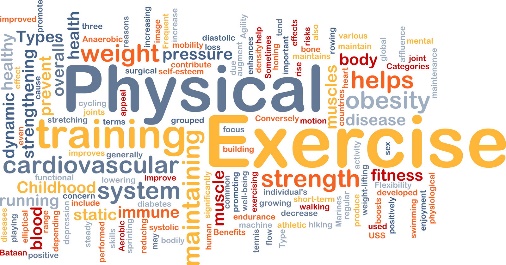 3.2 COMMERCIALISATION OF PHYSICAL ACTIVITY AND SPORTCommercialisation of sportUnderstand the influence of the media on the commercialisation of physical activity and sport: different types of media (social, internet, TV/visual, newspapers/magazine).Know the meaning of commercialisation, including sport, sponsorship, and the media (the golden triangle): positive and negative effects of the media on commercialisation, and be able to apply practical examples to these issues.understand the influence of sponsorship on the commercialisation of physical activity and sport: positive and negative effects of sponsorship on commercialisation and be able to apply practical examples to the issue of sponsorship.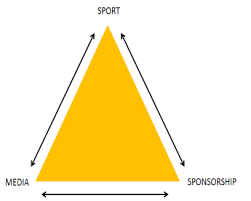 3.3 ETHICAL AND SOCIO-CULTURAL ISSUES IN PHYSICAL ACTIVITY AND SPORTEthics in sportKnow and understand the value of sportsmanship, and the reasons for gamesmanship and deviance in sport, as well as apply them to practical examples.Drugs in sportKnow and understand the reasons why sports performers use drugs.Know the types of drugs and their effect on performance: anabolic steroids, beta blockers, and stimulants.Give practical examples of the use of these drugs in sport.Know and understand the impact of drug use in sport: on performers and on sport itself.Violence in sportKnow and understand the reasons for player violence and give examples of violence in sport.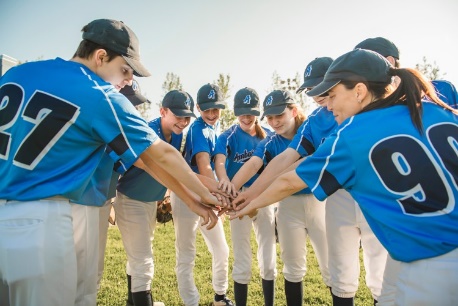 